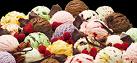 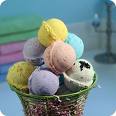 Modern Marvels – Ice CreamThe Dreyer’s ice cream plant in the movie is located in what city and state? (2)Bakersfield, CaliforniaHow many different ice cream products do the 28 production lines turn out? (1)90Total how many gallons does the plant produce each year? (1)Over 100 million gallonsHow many gallons of ice cream per year does the world consume? (1)4 billion gallon What is ice cream’s most important ingredient? (1)MilkHow long and at what temperature is the ice cream mix in the pasteurizer? (2)25 seconds at 179 degreesWhy do we homogenize the ice cream mix? (2)To break down and disperse the fat globules What is one of the largest ingredients in ice cream? (it may surprise you) (1)Air or overrunIn the United States what % of butterfat must ice cream have? (1)10%According to Dreyer’s making ice cream is about what 3 T’s? (3)Time, Temperature, and TasteWhat at the Dreyer’s production factory has been insured for 1 million dollars? (1)The taste testers tongueWhat three things do you look for when tasting ice cream? (3)It must look appetizing, flavor balance, body and textureAccording to John the ice cream tester when does ice cream taste best? (2)When served between 0 and 5 degrees Fahrenheit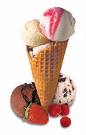 Why is a gold spoon used when tasting ice cream? (1)Using a gold plated spoon does not leave an after tasteWhat is the difference between gelato and ice cream? (3)Gelato contains less fat and less air, therefore it has a richer creamier tasteWhat year and by who was the salt and ice hand crank batch freezer invented? (2)1846 by Nancy Johnson What does Graeter’s make their ice cream in? (1)It is called a French PotWhat city in Wisconsin claims to be the birth place of the ice cream sundae? (1)Two RiversHow many cones does the Joy cone factory produce each year? (1)1.5 billion When you eat ice cream why do you get a brain freeze? (2)It is your nerve endings sensing the return of warm blood to the upper palate of your mouth as pain.